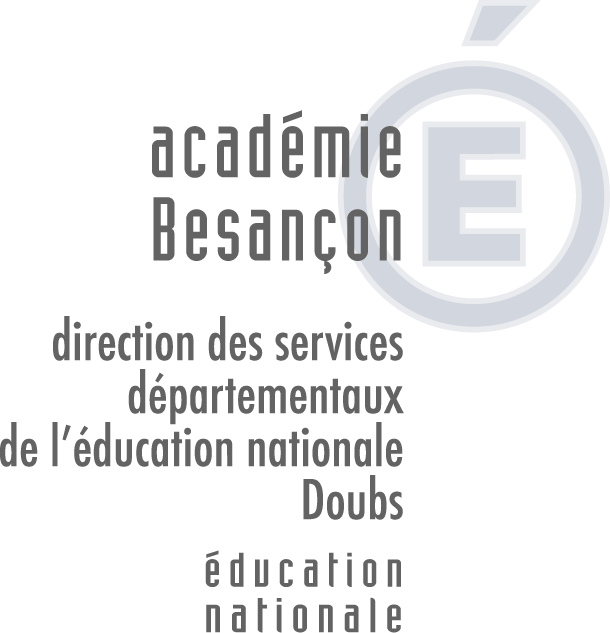 1NOM Prénom de l’élève : ……………………………………………………………………..Etablissement scolaire : …………………………………………….	Classe : ……………..Correction des exercicesLes codes suivants sont à utiliser :code 1 : réponses attenduescode 3 : réussite partielle sans erreurcode 4 : réussite partielle avec erreurcode 9 : autres réponses dont réponse erronéecode 0 : absence de réponseNe pas cocher les cases grisées.Ne cocher qu’une seule case par ligne.Exercice 1 : repérageExercice 2 : opérationsExercice 3 : résolution de problèmesExercice 4 : lectureExercice 5 : écritureExercice 6 : traitement d’informationsExercice 7 : numération et ordreExercice 8 : dictéeExercice 9 : mesuresExercice 10 : production de texteOBSERVATIONS de l’enseignant……………………………………………………………………………………………………………….……………………………………………………………………………………………………………….……………………………………………………………………………………………………………….……………………………………………………………………………………………………………….……………………………………………………………………………………………………………….……………………………………………………………………………………………………………….……………………………………………………………………………………………………………….……………………………………………………………………………………………………………….……………………………………………………………………………………………………………….……………………………………………………………………………………………………………….……………………………………………………………………………………………………………….……………………………………………………………………………………………………………….……………………………………………………………………………………………………………….……………………………………………………………………………………………………………….Maîtriser la lecture du tableau à double entrée190Item aCode 1 : YasminaItem bCode 1 : PedroItem cCode 1 : Jordan, Aurélie et Kévin149028 + 231Code 1 : réponse : 259 ; Code 4 : addition correctement posée mais résultat faux.278 + 694Code 1 : réponse : 972625 - 203Code 1 : réponse : 42283 - 67Code 1 : réponse : 16 ; Code 4 : soustraction correctement posée mais résultat faux.102 x 4Code 1 : réponse : 40887 x 3Code 1 : réponse : 26161 x 25Code 1 : réponse : 1525 ; Code 4 : calculs intermédiaires justes (305 et 122) mais résultatfinal faux.4185 : 5Code 1 : réponse : 83713490Problème ACode 1 : réponse : 59€Code 4 : la réponse est erronée mais la démarche de résolution est correcte.Problème BCode 1 : réponse : 3 voituresCode 4 : la réponse est erronée mais la démarche de résolution est correcte.Problème CCode 1 : réponse : 48 saladesCode 3 : démarche correcte (schéma ou addition réitérée) mais l’élève n’a pas poursuivi sa recherche.Code 4 : la réponse est erronée mais la démarche de résolution est correcte.Problème DCode 1 : réponses : 48 places - 33 places libresCode 3 : le résultat intermédiaire (48) a été trouvé mais l’élève n’a pas poursuivi sa recherche.Code 4 : la réponse est erronée mais la démarche de résolution est correcte.Problème ECode 1 : réponse : 150Code 3 : le résultat intermédiaire (161) a été trouvé mais l’élève n’a pas poursuivi sa recherche.Code 4 : la réponse est erronée mais la démarche de résolution est correcte.1390Type de lectureCode 1 : l’élève a lu seul silencieusement.Code 3 : l’élève a lu seul mais à voix haute.Question 1Code 1 : la réponse indique que Li Chang est bûcheron.Question 2Code 1 : la réponse indique que Li Chang voit apparaître un vieil homme à la barbe blanche.Code 3 : la réponse est partielle : un homme, ou vieil homme, ou un homme à la barbeblanche.Question 3Code 1 : la réponse indique au moins un des éléments de la réponse attendue : LiChang vit dans une montagne près de la Chine.Question 4Code 1 : la réponse indique un des deux éléments (hache d’or ou hache d’argent).Code 3 : la réponse indique que l’homme à la barbe blanche lui a fait un cadeau sanspréciser qu’il lui donne la hache d’or ou la hache d’argent.Question 5Code 1 : l’élève a coché la réponse attendue : Li Chang est étonné.Code 1 : respectCode 4 : respect partiel1490LisibilitéPropretéOrthographeDisposition1390Code 1 : réponse : « à la boulangère »Code 3 : réponse : « à la vendeuse » ou « à la caissière »1490Ordre croissant nombres entiersCode 1 : tous les nombres sont rangés par ordre croissant.Ordre croissant nombres décimauxCode 1 : tous les nombres sont rangés par ordre croissant.Code 4 : 4 nombres sur 5 sont rangés par ordre croissant.Ecriture des nombres (ne pas tenir compte de l’orthographe)Code 1 : tous les nombres sont écrits correctement.Code 4 : 4 nombres sur 5 sont écrits correctement.1490Code 1 : l’unité des mots est respectée (coupure entre les mots).Code 1 : les correspondances graphèmes-phonèmes sont justes.Code 1 : les 5 mots suivants (quatre - près - plus - sous - pour - deux) sont correctement orthographiés.Code 1 : les 8 mots suivants (niveau difficulté 1) sont correctement orthographiés : chaton(s) - noir(s) -mère - petit - cach(é) - cour(t) - trouv(er) - déchir(er).Code 4 : 6 ou 7 de ces 8 mots sont correctement orthographiés.Code 1 : les 7 mots suivants (niveau difficulté 2) sont correctement orthographiés : feuille(s) – dor(ées) -autre - balle - dernier(s) - journau(x) - chiffon(s).Code 4 : 5 ou 6 de ces 7 mots sont correctement orthographiés.Code 1 : les 5 noms suivants portent la marque du pluriel : chatons - feuilles - derniers - journaux - chiffons.Code 4 : 4 noms sur ces 5 noms portent la marque du pluriel.Code 1 : 2 verbes sur 2 portent la marque du groupe verbal (jouent - vont).Code 1 : 3 adjectifs sur 3 portent l’accord au sein du groupe nominal : noirs - dorées – perdue.Code 4 : 2 adjectifs sur ces 3 adjectifs portent l’accord au sein du groupe nominal.190L’élève utilise une règle graduée pour mesurer le segment et la mesure est juste (à 1 mm près).L’élève utilise une règle graduée pour tracer un segment de 8,6 cm.L’élève trace un triangle.L’élève trace un rectangle.13490Code 1 : la ponctuation (majuscule – point) est respectée. Un oubli est toléré.Code 4 : la ponctuation (majuscule – point) est respectée dans les 3 premières lignes seulement. Des oublis sont tolérés au-delà des trois premières lignes.Code 1 : l’élève a écrit au moins 5 lignes syntaxiquement correctes.Code 3 : l’élève a écrit moins de 5 lignes syntaxiquement correctes.Code 1 : les personnages de l’histoire (Tom, les parents, le chien) sont repris ; l’action imaginée est compatible avec la consigne donnée.Code 3 : l’élève reprend le personnage de Tom mais n’évoque pas du tout le chien, ou inversement.Code 1 : les éléments de l’histoire imaginée s’enchaînent bien, les idées sont correctement organisées. L’histoire a une fin.Code 3 : l’histoire imaginée est cohérente mais l’élève oublie d’écrire une fin.Code 4 : Il y a un début et une fin dans l’histoire imaginée mais les événements ne s’enchaînent pas logiquement.Code 1 : l’élève a employé un vocabulaire approprié en évitant des répétitions.Code 3 : l’élève a employé un vocabulaire approprié mais il répète souvent les mêmes mots, il n’a pasutilisé d’autres mots pour qualifier Tom et le chien.